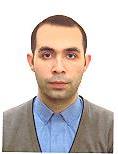 استادیار دانشکده علوم مهندسی- دانشگاه تهرانسیدعبدالرضا ترابیتلفن دفتر:  +98 (21)پست الکترونیکی: ab.reza.torabi@ut.ac.irتحصیلاتPh.D ,1393,مهندسی برق,صنعتی شریف
M.S,1388,مهندسی برق,صنعتی شریف
کارشناسی,1386,مهندسی برق,صنعتی شریف
زمینههای تخصصیو حرفهایسوابق کاري و فعالیت های اجراییعضو شورای پژوهشی دانشکده علوم مهندسی-(1396-1398)
فعالیت های علمیمقالات- An efficient derivation of spatial Green's function of open-radiating rectangular cavity using CGF-CI technique. Torabi Seyed Abdolreza (2023)., JOURNAL OF ELECTROMAGNETIC WAVES AND APPLICATIONS, 37(7-9), 909-922.

- طراحی و پیاده سازی سامانه انتقال توان بیسیم مبتنی بر تشدید کننده های تزویج شده مغناطیسی مارپیچ با بازده بالا. معینی سام, بذرافشان جعفر, ترابی سیدعبدالرضا (1399)., دوفصلنامه علمی الکترومغناطیس کاربردی, هشتم(2), 17-23.

- Wide beam reflector antenna with cosecant-squared pattern. ahmadabadi hadi, mallahzadeh sadjad, Torabi Seyed Abdolreza (2020)., AEU-INTERNATIONAL JOURNAL OF ELECTRONICS AND COMMUNICATIONS, 116(153064), 153064.

- A comparative study of group delay equalizers for satellite communications. Shafaghati Mohsen, Ahmadi Behzad, Torabi Seyed Abdolreza (2020)., INTERNATIONAL JOURNAL OF RF AND MICROWAVE COMPUTER-AIDED ENGINEERING, 30(6), 1-7.

- An efficient plasmonic waveguide mode solution using rational function fitting of Green’s function. Torabi Seyed Abdolreza (2019)., OPTICAL REVIEW, 26(2), 278-282.

- A Waveguide Switch Based on Contactless Gap Waveguide Technology. Tayebpour Jalaledin, Ahmadi Behzad, Shekoofa Omid, Fallahzadeh Mojtaba, Torabi Seyed Abdolreza (2019)., IEEE MICROWAVE AND WIRELESS COMPONENTS LETTERS, 1531(1558), 1-4.

- The Effect on a Human Heart Model from Dipole Antenna, with an without Shield on SAR and Temperature Increase.  T Zenojtel, Miura Makoto, Torabi Seyed Abdolreza (2015)., APPLIED COMPUTATIONAL ELECTROMAGNETICS SOCIETY JOURNAL, 30(11), 1188.

کنفرانس ها- Mode Analysis of Hybrid Plasmonic Waveguide Using Multilayer Spectral Green’s Function and Rational Function Fitting Method. Torabi Seyed Abdolreza (2023)., 11th International Conference on Photonics, Optics and Laser Technology, 16-18 February, Lisbon, Portugal.

- Imaging System Front-End at 202GHz Using LO/RF Isolation of Harmonic Mixer for Illumination. Torabi Seyed Abdolreza (2023)., 11th International Conference on Photonics, Optics and Laser Technology, 16-18 February, Lisbon, Portugal.

- Emotion Recognition via fMRI-Derived Brain States using Deep Neural Network. Souri Fateme, Chegini Mohamad, Torabi Seyed Abdolreza (2020)., 7th Iranian Human Brain Mapping Congress 2020, 9-12 November, Tehran, Iran.

- Reflect Array Antenna with Isoflux Beam for Satellite Application. Ahmadi Behzad, OMIDVAR ALIREZA, Torabi Seyed Abdolreza, KOMJANI NADER (2020)., 2020 28th Iranian Conference on Electrical Engineering (ICEE), 4-6 August, Tabriz, Iran.

- A uniform geometrical theory of diffraction formulation for the diffraction by a perfect electric conductor and impedance finite width strip.  آزیتا فراشی, Torabi Seyed Abdolreza (2017)., Applied Computational Electromagnetics Society Symposium - Italy (ACES), 2017 International, 26-30 March, Firenze, Italy.

- An efficient approach for reflectivity and coupling computation in an abruptly ended planar layered waveguide using modified formulation of CGF-RFFM. Torabi Seyed Abdolreza, Shishegar Amirahmad (2016)., Microwave Conference (GeMiC ), 2016 German, 14-18 March, Bochum, Germany.

- Combined CGF-PML and CGF-RFFM for efficient and uniform modal derivation of Green's function of planar layered media. Torabi Seyed Abdolreza, Shishegar Amirahmad (2015)., Microwave Conference (GeMiC), 2015 German, 16-18 March, Nuremberg, Germany.

- Combination of characteristic Green's function technique and rational function fitting method for computation of modal reflectivity at the optical waveguide end-facet. Torabi Seyed Abdolreza,  امیر احمد شیشه گر (2015)., Photonics, Optics and Laser Technology (PHOTOPTICS), 2015 International Conference on, 13-15 March, Berlin, Germany.

کتب - مقدمه ای بر محاسبات موازی از الگوریتم نویسی تا برنامه نویسی در پلتفرم های بروز. ترابی سیدعبدالرضا (1401).

- آشکارسازی اجسام مخفی شده با امواج میلیمتری و مایکروویوی. ترابی سیدعبدالرضا (1400).

- مقدمه ای بر مهندسی سیستمها، از تفکر سیستمی تا پیاده سازی براساس الگوی سی ام ام آی. ترابی سیدعبدالرضا, طالع پور زینب, رسولی علی, راحتی بلاباد احمد, روستایی سحر, کیب اللهی علی (1400).

- کلان داده ها: از تئوری تا کاربرد. ترابی سیدعبدالرضا, شفیعی فر سجاد (1398).

- پراکندگی امواج الکترومغناطیسی از سطوح ناهموار. ترابی سیدعبدالرضا (1397).

- شناسایی با بیومتریک های انسانی (تأیید هویت، تشخیص هویت). ترابی سیدعبدالرضا (1397).

- سیستم های رادیومتری مایکروویوی. ترابی سیدعبدالرضا (1397).

- Springer Proceedings in Physics. Torabi Seyed Abdolreza, Shishegar Amirahmad (2016).

مجلاتپایان نامه ها و رساله ها- ارائه و پیاده سازی یک الگوریتم موازی توزیع شده در فرم ناهمزمان در مسائل بهینه سازی مرتبه دو، محمد جلالی، سیدعبدالرضا ترابی، کارشناسی ارشد،  1402/11/30 

- ارائه الگوریتم موثر کاهش بعد در محیط کلان داده با استفاده از روش  PCA، زهرا عدالت، سیدعبدالرضا ترابی، کارشناسی ارشد،  1401/11/24 

- ارائه روش موثر برای رمزگشایی الگوهای فعالیت مغز انسان  با استفاده از پردازش تصاویر  fMRI، فاطمه صوری سیدلر، سیدعبدالرضا ترابی، کارشناسی ارشد،  1399/7/30 

- ارائه یک الگوریتم مدلسازی دینامیک مبتنی بر روش PCA مخصوص محیط های کلان داده، سارا زال، سیدعبدالرضا ترابی، کارشناسی ارشد،  1399/7/30 

- ارائه الگوریتم نگاشت هستان شناسی با رویکرد موازی سازی، حامد کریمی، سیدعبدالرضا ترابی، کارشناسی ارشد،  1398/6/31 

- ارائه یک روش موثر پردازش تصویر برای الگوریتم  تعیین هویت با کمک مشخصات عنبیه چشم، یوسف برمکی تازه کندمحمدیه، سیدعبدالرضا ترابی، کارشناسی ارشد،  1398/6/24 

- ارائه الگوریتم سریع جهت  تعیین هویت در سیستم  های مالتی بیومتریک در محیط داده ها ی بزرگ، سجاد شفیعی فر، سیدعبدالرضا ترابی، کارشناسی ارشد،  1398/6/24 

